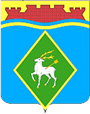 РОССИЙСКАЯ ФЕДЕРАЦИЯРОСТОВСКАЯ ОБЛАСТЬМУНИЦИПАЛЬНОЕ ОБРАЗОВАНИЕ «БЕЛОКАЛИТВИНСКОЕ ГОРОДСКОЕ ПОСЕЛЕНИЕ»АДМИНИСТРАЦИЯ БЕЛОКАЛИТВИНСКОГО ГОРОДСКОГО ПОСЕЛЕНИЯПОСТАНОВЛЕНИЕот 26.05.2023	№ 210г.  Белая КалитваО внесении изменений в постановление Администрации Белокалитвинского городского поселения от 03.08.2022 № 359	В соответствии с постановлением Правительства Российской Федерации от 09.04.2022 № 629 "Об особенностях регулирования земельных отношений в Российской Федерации в 2022 и 2023 годах",  Администрация Белокалитвинского городского поселения постановляет:1. Внести в постановление Администрации Белокалитвинского городского поселения от 03.08.2022 № 359 «Об утверждении административного регламента по предоставлению муниципальной услуги «Предоставление земельного участка в собственность бесплатно» следующие изменения:1.1. Пункт 2.4. раздела 2 Стандарт предоставления муниципальной услуги дополнить п.п. 2.4.1 следующего содержания:2.4.1. Срок предоставления муниципальной услуги в 2023 году осуществляется в срок не более 14 календарных дней, за исключением случаев  обращения заявителей,  указанных в подпунктах 4,5 пункта 1.2. раздела 1 Административного регламента.2. Настоящее постановление вступает в силу со дня его официального опубликования.3. Контроль за исполнением настоящего постановления возложить на начальника отдела земельных и имущественных отношений Администрации Белокалитвинского городского поселения Мищенко С.Н.Глава АдминистрацииБелокалитвинского городского поселения                               Н.А. ТимошенкоВерно:Начальник общего отдела                                                          М.В.Баранникова